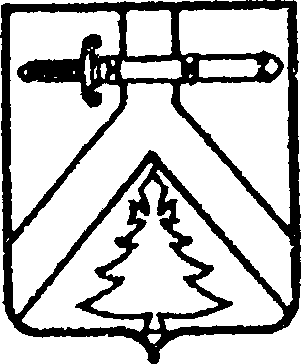 АДМИНИСТРАЦИЯ АЛЕКСЕЕВСКОГО СЕЛЬСОВЕТАКУРАГИНСКОГО РАЙОНА КРАСНОЯРСКОГО КРАЯПОСТАНОВЛЕНИЕ    19.12.2022                                    с. Алексеевка                                          № 43-п   Об утверждении муниципальной подпрограммы «Профилактика терроризма и экстремизма в муниципальном образовании Алексеевский сельсовет на 2022-2024 годы»         На основании Федерального закона от 06.10.2003 № 131-ФЗ «Об общих принципах организации местного самоуправления в Российской Федерации», ПОСТАНОВЛЯЮ:        1. Утвердить муниципальную подпрограмму «Профилактика терроризма и экстремизма в муниципальном образовании Алексеевский сельсовет на 2022-2024 годы» согласно Приложению.        2. Контроль за исполнением данного постановления оставляю за собой.        3. Опубликовать постановление в газете «Алексеевские вести» и на «Официальном интернет-сайте администрации Алексеевского сельсовета» (Alekseevka.bdu.su).        4.Постановление вступает в силу со дня его официального опубликования.   Глава сельсовета                                                                 Романченко М.В.Приложение к постановлению от 19.12.2022 № 43-пПАСПОРТ ПОДПРОГРАММЫ«Профилактика терроризма и экстремизма в муниципальном образовании Алексеевский сельсовет на  2022-2024 годы»МУНИЦИПАЛЬНОЙ ПРОГРАММЫ«Обеспечение жизнедеятельности, улучшения условий проживания населения муниципального образования Алексеевский сельский совет на 2022-2024 годы»                                                                                     Приложение 1                                                                                     к муниципальной подпрограмме«Профилактика терроризма и экстремизма                                                                 в муниципальном образовании                                                      Алексеевский сельсовет»МЕРОПРИЯТИЯ ПОДПРОГРАММЫНаименование подпрограммы:«Профилактика терроризма и экстремизма в муниципальном образовании Алексеевский сельсовет на 2022-2024 годы»Наименование муниципальной программы, в рамках которой реализуется Подпрограмма:«Обеспечение жизнедеятельности, улучшение условий проживания населения муниципального образования  Алексеевский сельсовет на 2022-2024 годы»Исполнитель подпрограммы:Администрация Алексеевского сельсовета Разработчик Программы:Администрация Алексеевского сельсоветаИсполнители  мероприятий Подпрограммы:1.Антитеррористическая комиссия муниципального образования  Алексеевский сельсовет; 2.Администрация Алексеевского сельсовета; 3. Алексеевский  ФАП (по согласованию); 4.МБОУ Алексеевская СОШ №9 (по согласованию);5.МО МВД России «Курагинский»   (по согласованию)Цель Подпрограммы:Усиление мер по защите населения муниципального образования, объектов первоочередной антитеррористической защиты, расположенных на территории муниципального образования, и институтов муниципальной власти от террористической угрозы, своевременное предупреждение, выявление и пресечение террористической и экстремистской деятельностиЗадачи Подпрограммы- реализация общегосударственной политики в области борьбы с терроризмом в Российской Федерации и рекомендаций, направленных на выявление и устранение причин и условий, способствующих осуществлению террористической деятельности, создание эффективной системы муниципального управления в кризисных ситуациях; - совершенствование системы  профилактических мер антитеррористической и антиэкстремистской направленности; - повышение ответственности органов местного самоуправления муниципального образования за организацию и результаты борьбы с терроризмом и экстремизмом; - совершенствование систем технической защиты критически важных объектов и мест массового скопления людей, которые могут быть избраны террористами в качестве потенциальных целей преступных посягательств; - укрепление технической оснащенности сил, привлекаемых для ликвидации террористических актов и минимизации их последствий; - проведение воспитательной пропагандистской работы с населением муниципального образования, направленной на предупреждение террористической и экстремистской деятельности - активизация профилактической работы по предотвращению угроз террористической направленности;   - совершенствование и развитие системы мониторинга и предупреждения чрезвычайных ситуаций;    
- повышение уровня пожарной безопасности предприятий (организаций, учреждений) и жилого сектора поселкаЦелевые индикаторы Подпрограммы Программа направлена на реализацию общегосударственной политики по противодействию терроризму и экстремизму, укреплению толерантной среды, поддержанию межнационального мира и согласия, обеспечению безопасности общества и граждан, их законных прав и интересов Сроки реализации Подпрограммы 2022-2024 годы.Объемы  и источники финансирования Подпрограммы:Собственные средства  0,6   тыс. руб.В том числе по годам:2022 г. -  0,2   тыс. руб.;2023 г. -  0,2   тыс. руб.;2024 г. -  0,2   тыс. руб.Ожидаемые конечные результаты реализации Подпрограммы: - укрепление взаимодействия органов местного самоуправления муниципального образования Алексеевский сельсовет и муниципального образования Курагинский район в сфере противодействия терроризму и экстремизму; - обеспечение безопасного функционирования потенциально опасных объектов; - сохранение этнополитической стабильности и конфессионального согласия на территории муниципального образования; - формирование нетерпимости к проявлениям терроризма и экстремизма, а также толерантного сознания, позитивных установок к представителям иных этнических и конфессиональных сообществ; - улучшение технической оснащенности правоохранительных органов, привлекаемых для ликвидации террористических актов и минимизации их последствий. Основные целевые показатели реализации Программы: - повышение уровня антитеррористической устойчивости объектов жизнеобеспечения;            - повышение уровня антитеррористической защищенности мест массового пребывания людей;- повышение степени информирования населения о мерах, принимаемых органами местного самоуправления муниципального образования в сфере противодействия терроризму и экстремизму;- сокращение числа лиц, нелегально пребывающих на территории поселения.Система организации контроля за исполнением мероприятий Подпрограммы:Исполнители мероприятий Программы представляют информацию о ходе их выполнения в Администрацию сельсовета  раз в полгода.№ п/п Наименование 
мероприятия Исполнители Срок 
исполненияОбъем 
финансирова- 
ния по годам 
(тыс. руб.): Объем 
финансирова- 
ния по годам 
(тыс. руб.): Объем 
финансирова- 
ния по годам 
(тыс. руб.): Объем 
финансирова- 
ния по годам 
(тыс. руб.): Объем 
финансирова- 
ния по годам 
(тыс. руб.): 2022 2023 2023 2023 20241 2 3 4 5 6 6 6 71. Антитеррористическая защищенность потенциально опасных объектов 
и объектов жизнеобеспечения, находящихся в собственности или ведении 
муниципального образования, мест массового пребывания людей 1. Антитеррористическая защищенность потенциально опасных объектов 
и объектов жизнеобеспечения, находящихся в собственности или ведении 
муниципального образования, мест массового пребывания людей 1. Антитеррористическая защищенность потенциально опасных объектов 
и объектов жизнеобеспечения, находящихся в собственности или ведении 
муниципального образования, мест массового пребывания людей 1. Антитеррористическая защищенность потенциально опасных объектов 
и объектов жизнеобеспечения, находящихся в собственности или ведении 
муниципального образования, мест массового пребывания людей 1. Антитеррористическая защищенность потенциально опасных объектов 
и объектов жизнеобеспечения, находящихся в собственности или ведении 
муниципального образования, мест массового пребывания людей 1. Антитеррористическая защищенность потенциально опасных объектов 
и объектов жизнеобеспечения, находящихся в собственности или ведении 
муниципального образования, мест массового пребывания людей 1. Антитеррористическая защищенность потенциально опасных объектов 
и объектов жизнеобеспечения, находящихся в собственности или ведении 
муниципального образования, мест массового пребывания людей 1. Антитеррористическая защищенность потенциально опасных объектов 
и объектов жизнеобеспечения, находящихся в собственности или ведении 
муниципального образования, мест массового пребывания людей 1. Антитеррористическая защищенность потенциально опасных объектов 
и объектов жизнеобеспечения, находящихся в собственности или ведении 
муниципального образования, мест массового пребывания людей 1.1. Потенциально опасные объекты Потенциально опасные объекты Потенциально опасные объекты Потенциально опасные объекты Потенциально опасные объекты Потенциально опасные объекты Потенциально опасные объекты Потенциально опасные объекты 1.1.1.2022 - 
2024 годы - - ---1.2. Места массового пребывания людей Места массового пребывания людей Места массового пребывания людей Места массового пребывания людей Места массового пребывания людей Места массового пребывания людей Места массового пребывания людей Места массового пребывания людей 1.2.1.Организация работы по 
привлечению 
собственников жилья к проведению 
мероприятий 
по улучшению 
антитеррористической 
защищенности жилищного 
фонда, обеспечение 
проведения аналогичных 
мероприятий на базе 
опорных пунктов полицииантитеррористическая комиссия муниципального образования  2022 - 
2024 годы - - ---1.2.2.Проведение комплексных 
обследований муниципальных образовательных 
учреждений, объектов 
здравоохранения 
и прилегающих к ним 
территорий в целях 
проверки 
их антитеррористической
защищенности 
и противопожарной 
безопасности антитеррористическая комиссия муниципального образования,  МО МВД России «Курагинский» (по согласованию)2022 - 
2024 годы - - ---1.2.3Организация регулярных 
проверок жилых домов,
пустующих зданий  на предмет установления
незаконно находящихся 
на территории муниципального образования лиц и обнаружения 
элементов подготовки 
террористических акций МО МВД России «Курагинский» (по согласованию)-//- - - ---1.2.4Охрана общественного порядка на территории муниципального образования путем патрулирования группой общественности и депутатов2022 - 
2024 годы-----1.3. Объекты жизнеобеспечения Объекты жизнеобеспечения Объекты жизнеобеспечения Объекты жизнеобеспечения Объекты жизнеобеспечения Объекты жизнеобеспечения Объекты жизнеобеспечения Объекты жизнеобеспечения 1.3.1.Организация регулярных 
проверок состояния 
защищенности объектов 
жизнеобеспечения 
с целью оценки уровня  их антитеррористической
устойчивости антитеррористическая комиссия муниципального образования,  МО МВД России «Курагинский» (по согласованию)2022 - 
2024 годы - - ---2. Организация и проведение профилактических мероприятий и мероприятий по информационно-пропагандистскому сопровождению антитеррористической 
деятельности 2. Организация и проведение профилактических мероприятий и мероприятий по информационно-пропагандистскому сопровождению антитеррористической 
деятельности 2. Организация и проведение профилактических мероприятий и мероприятий по информационно-пропагандистскому сопровождению антитеррористической 
деятельности 2. Организация и проведение профилактических мероприятий и мероприятий по информационно-пропагандистскому сопровождению антитеррористической 
деятельности 2. Организация и проведение профилактических мероприятий и мероприятий по информационно-пропагандистскому сопровождению антитеррористической 
деятельности 2. Организация и проведение профилактических мероприятий и мероприятий по информационно-пропагандистскому сопровождению антитеррористической 
деятельности 2. Организация и проведение профилактических мероприятий и мероприятий по информационно-пропагандистскому сопровождению антитеррористической 
деятельности 2. Организация и проведение профилактических мероприятий и мероприятий по информационно-пропагандистскому сопровождению антитеррористической 
деятельности 2. Организация и проведение профилактических мероприятий и мероприятий по информационно-пропагандистскому сопровождению антитеррористической 
деятельности 2.1. Организация постоянного
информирования 
населения поселения
о мерах, принимаемых 
антитеррористической 
комиссией на территории 
муниципального образования (далее - АТК), по противодействию 
терроризму 
и экстремизму антитеррористическая комиссия муниципального образования,  МО МВД России «Курагинский» (по согласованию)2022 –2024годы- - ---2.6. Организация проведения 
пропагандистской работы
в муниципальных
образовательных 
учреждениях, в местах 
проведения досуга 
несовершеннолетних 
и молодежи с целью 
разъяснения сущности 
экстремизма, его 
истоков и последствий антитеррористическая комиссия муниципального образования, МО МВД России «Курагинский» (по согласованию)-//- - - ---2.8. Осуществление 
профилактической работы
по предупреждению 
террористической угрозы
и экстремистских 
проявлений, нарушений 
миграционных правил 
и режима регистрации, 
правонарушений, 
совершенных 
иностранными гражданами
и лицами без 
гражданства, а также 
правонарушений, 
совершенных в отношении
иностранных граждан 
и лиц без гражданства антитеррористическая комиссия муниципального образования,  МО МВД России «Курагинский» (по согласованию)2022 - 
2024 годы - - ---2.9. Разработка 
и осуществление на 
практике мероприятий, 
направленных 
на социальную 
(образовательную) 
интеграцию мигрантов, 
беженцев и вынужденных 
переселенцев антитеррористическая комиссия муниципального образования, ПП МО МВД России «Курагинский» (по согласованию)-//- - - ---2.10. Осуществление 
оперативного обмена 
информацией между 
органами местного самоуправления муниципального образования Алексеевский сельсовет, муниципального образования Курагинский район, муниципальными 
образовательными 
учреждениями, 
и правоохранительными 
органами о лицах, 
входящих в неформальные
молодежные объединения 
экстремистской 
направленности, местах 
сбора представителей 
этих объединений, 
их лидерах антитеррористическая комиссия муниципального образования, ПП МО МВД России «Курагинский» (по согласованию)-//- - - ---2.12. Организация работы по выявлению в муниципальных 
образовательных 
учреждениях участников 
неформальных молодежных
объединений 
экстремистской 
направленности антитеррористическая комиссия муниципального образования, МБОУ Алексеевская СОШ № 9 (по согласованию)-//- - - ---2.13. Организация проведения 
социологического 
исследования отношений 
молодежи к явлениям 
экстремизма 
и терроризма МБОУ Алексеевская СОШ №9 (по согласованию)-//------2.14. Организация проведения 
муниципального конкурса среди молодёжи на лучшее 
освещение темы 
профилактики 
и противодействия 
терроризму 
и экстремизму антитеррористическая комиссия муниципального образования-//- -----3. Проведение антитеррористических учений, направленных на отработку 
взаимодействия органов местного самоуправления муниципального образования Алексеевский сельсовет и муниципального образования Курагинский район при осуществлении мер по противодействию терроризму, в том числе по минимизации и ликвидации последствий его проявлений 3. Проведение антитеррористических учений, направленных на отработку 
взаимодействия органов местного самоуправления муниципального образования Алексеевский сельсовет и муниципального образования Курагинский район при осуществлении мер по противодействию терроризму, в том числе по минимизации и ликвидации последствий его проявлений 3. Проведение антитеррористических учений, направленных на отработку 
взаимодействия органов местного самоуправления муниципального образования Алексеевский сельсовет и муниципального образования Курагинский район при осуществлении мер по противодействию терроризму, в том числе по минимизации и ликвидации последствий его проявлений 3. Проведение антитеррористических учений, направленных на отработку 
взаимодействия органов местного самоуправления муниципального образования Алексеевский сельсовет и муниципального образования Курагинский район при осуществлении мер по противодействию терроризму, в том числе по минимизации и ликвидации последствий его проявлений 3. Проведение антитеррористических учений, направленных на отработку 
взаимодействия органов местного самоуправления муниципального образования Алексеевский сельсовет и муниципального образования Курагинский район при осуществлении мер по противодействию терроризму, в том числе по минимизации и ликвидации последствий его проявлений 3. Проведение антитеррористических учений, направленных на отработку 
взаимодействия органов местного самоуправления муниципального образования Алексеевский сельсовет и муниципального образования Курагинский район при осуществлении мер по противодействию терроризму, в том числе по минимизации и ликвидации последствий его проявлений 3. Проведение антитеррористических учений, направленных на отработку 
взаимодействия органов местного самоуправления муниципального образования Алексеевский сельсовет и муниципального образования Курагинский район при осуществлении мер по противодействию терроризму, в том числе по минимизации и ликвидации последствий его проявлений 3. Проведение антитеррористических учений, направленных на отработку 
взаимодействия органов местного самоуправления муниципального образования Алексеевский сельсовет и муниципального образования Курагинский район при осуществлении мер по противодействию терроризму, в том числе по минимизации и ликвидации последствий его проявлений 3. Проведение антитеррористических учений, направленных на отработку 
взаимодействия органов местного самоуправления муниципального образования Алексеевский сельсовет и муниципального образования Курагинский район при осуществлении мер по противодействию терроризму, в том числе по минимизации и ликвидации последствий его проявлений 3.1. Организация 
ежеквартального 
проведения 
антитеррористических 
учений согласно 
отдельно разработанному
плану антитеррористическая комиссия муниципального образования, ПП МО МВД России «Курагинский» (по согласованию)ОГПН по Курагинскому району (по согласованию)2022 - 
2024 годы - - - --3.2. Обеспечение участия 
в антитеррористических 
учениях представителей 
органов местного самоуправления муниципального образования Алексеевский сельсовет Администрация 
Алексеевского сельсовета-//- - - - --4. Материально-техническое обеспечение мероприятий Программы 4. Материально-техническое обеспечение мероприятий Программы 4. Материально-техническое обеспечение мероприятий Программы 4. Материально-техническое обеспечение мероприятий Программы 4. Материально-техническое обеспечение мероприятий Программы 4. Материально-техническое обеспечение мероприятий Программы 4. Материально-техническое обеспечение мероприятий Программы 4. Материально-техническое обеспечение мероприятий Программы 4. Материально-техническое обеспечение мероприятий Программы 4.1. Приобретение для 
реализации мероприятий 
Подпрограммы средств наружной рекламы 
и наглядно-агитационной
продукции 
антитеррористической 
направленности, листовок,
оргтехники 
для антитеррористической комиссии муниципального образования Алексеевский сельсовет Администрация Алексеевского сельсовета 2022 - 
2024 годы 0,20,20,20,20,2Итого:Итого:Итого:Итого:0,20,20,20,20,2